Schéma zakreslete na papír barvami, pošlete do 8.4.2020 na hill@sse-najizdarne.cz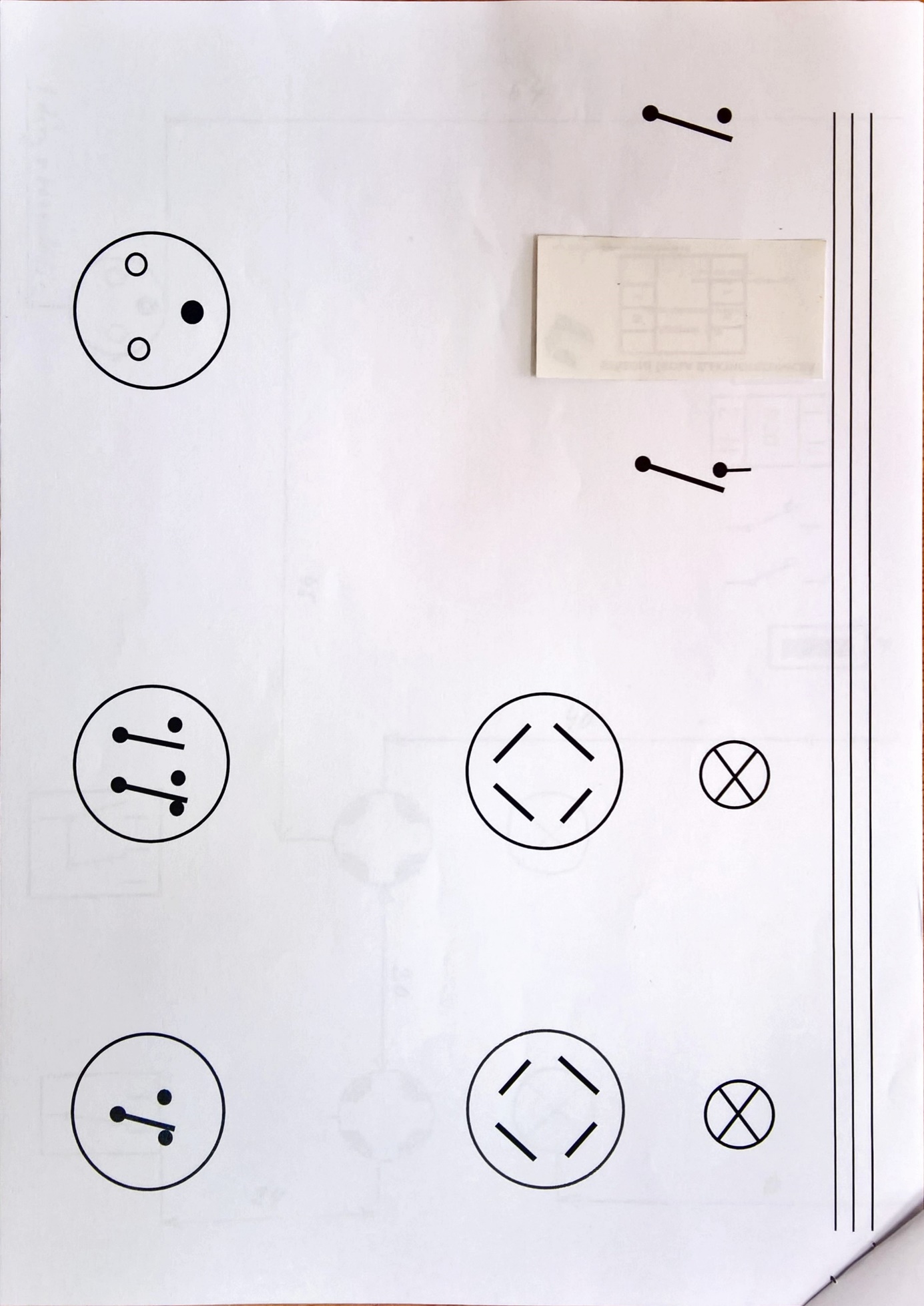 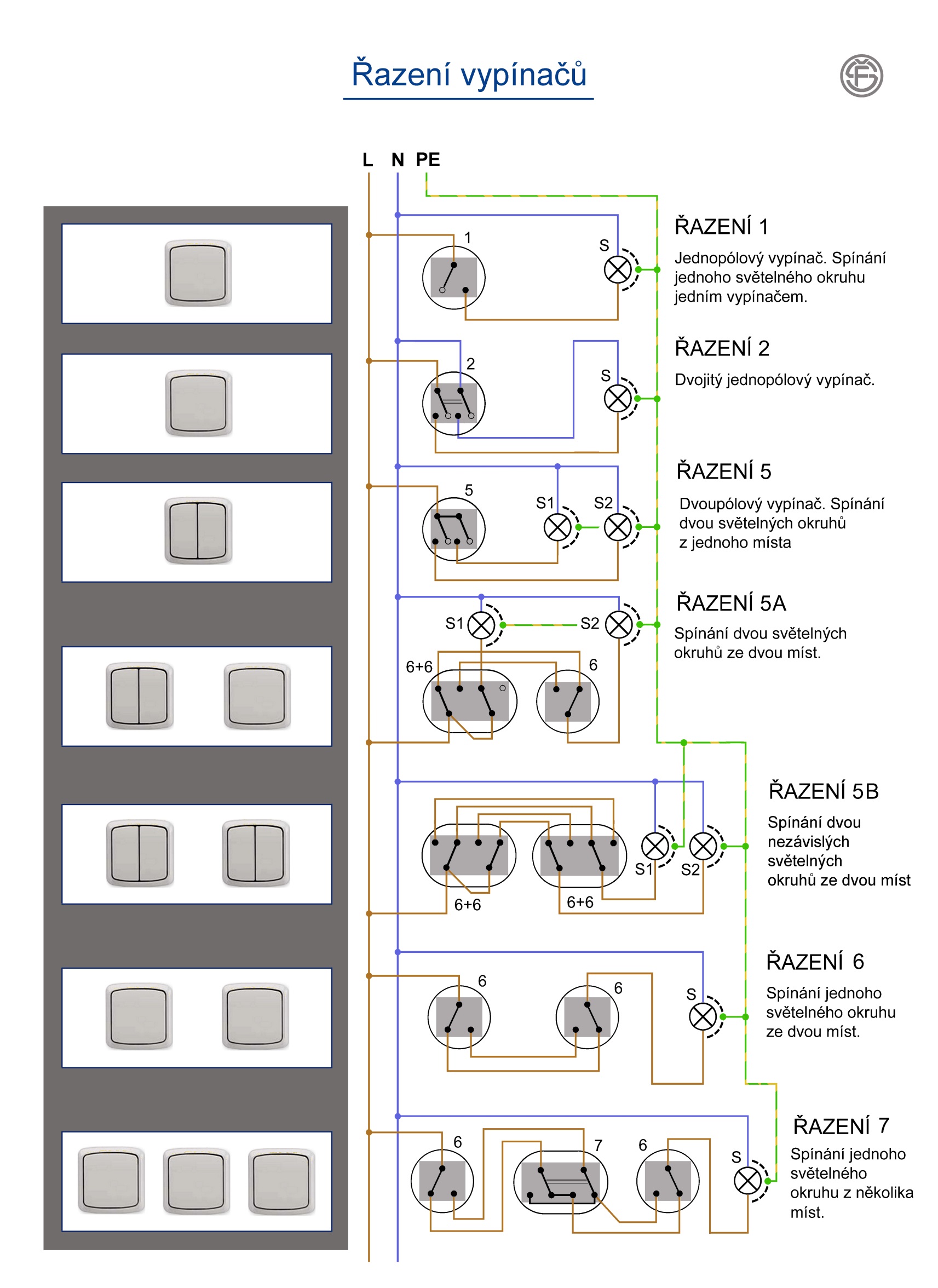 